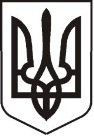                                                   У К Р А Ї Н АЛ У Г А Н С Ь К А    О Б Л А С Т ЬП О П А С Н Я Н С Ь К А    М І С Ь К А    Р А Д АШОСТОГО СКЛИКАННЯРОЗПОРЯДЖЕННЯміського голови13.09.2018 р.                     м. Попасна                            № 221                                                           Про сплату судового зборуВ зв'язку з необхідністю звернення до Попаснянського районого суду, керуючись Законом України «Про судовий збір», п.20 ч.4 ст.42 Закону України «Про місцеве самоврядування в Україні»:За подання позову до Попаснянського районного суду Луганської області  про визнання гр-ки Мазур І.Б та гр-на Мазур О.В. такими, що втратили право користування житловим приміщенням, відповідно до ч.1, п.4 ч.2 ст. 4 Закону України «Про судовий збір», фінансово-господарському відділу виконкому міської ради здійснити оплату судового збору у сумі 1 762 (одна тисяча сімсот шістдесят дві) грн. 00 коп.Оплату судового збору здійснити за наступними реквізитами:              Отримувач коштів - УК у Попаснянському районі               Код отримувача (код за ЄДРПОУ) - 37928777               Банк отримувача: Казначейство України (ЕАП)               Код банку отримувача:  (МФО) 899998               Рахунок отримувача: 31210206012259               Код класифікації доходів бюджету: 22030101 Призначення платежу:	Судовий збір, за позовом виконавчого комітету Попаснянської міської ради про визнання гр-ки Мазур І.Б та гр-на Мазур О.В. такими, що втратили право користування житловим приміщенням.Контроль за виконанням цього розпорядження покласти на начальника фінансово-господарського відділу виконкому міської ради Омельченко Я.С.Міський голова	    Ю.І. Онищенко Водолазський, 2 05 65